РЕЗЮМЕ ВЫПУСКНИКАИНЖЕНЕРНО-ЭКОНОМИЧЕСКОГО ФАКУЛЬТЕТАІ. Общие сведения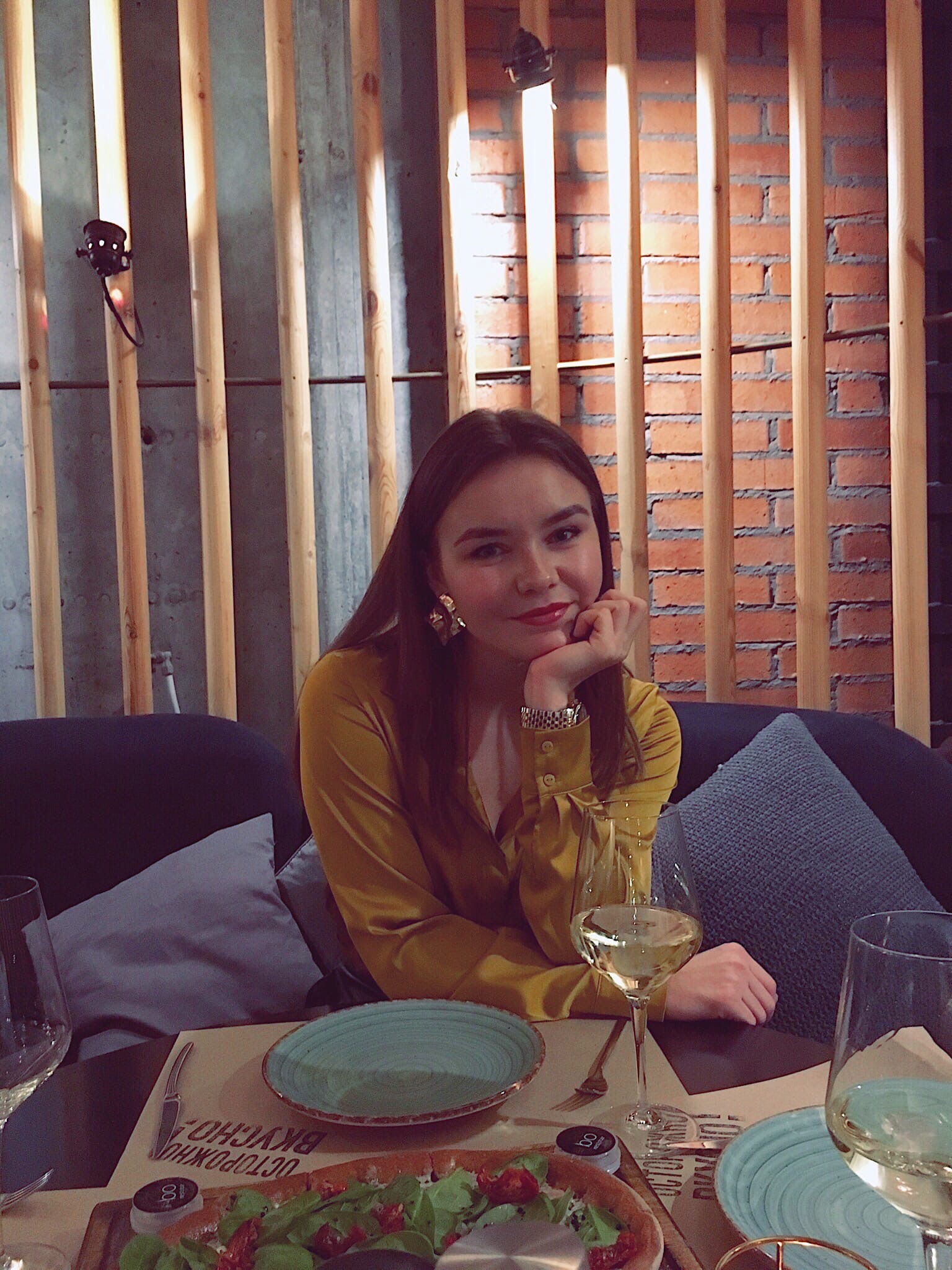 *По желанию выпускника, для открытого представления в сети интернет.ІІ. Результаты обученияІІІ. СамопрезентацияФамилия, имя, отчество   Масловская Мария ВячеславовнаДата рождения/гражданство16.11.1998/ белорускаФакультетИнженерно-экономическийСпециальностьМенеджмент (недвижимости)Семейное положениеНе замужемМесто жительства (указать область, район, населенный пункт)г. МинскE-mailMashamaslovskaya1998@mail.ruСоциальные сети (ID)*−Телефон для связи/Viber+37529-821-05-34Основные дисциплины по специальности, изучаемые в БГТУДисциплины курсового проектирования1. Экономическая теория2.Экономика организации 3. Менеджмент4. Анализ хозяйственной деятельности5. Статистика6. Оценка бизнеса7.  Бухгалтерский учет8. Прогнозирование и планирование экономикиМакроэкономика Оценка недвижимостиЭкономика организации (предприятия)Основы архитектуры и строительстваУправление имуществом компанииУправление бизнес-процессами и реструктуризация компанииАнализ хозяйственной деятельностиУправление проектамиОценка бизнесаСредний балл по дисцип-линам специальности8,0Места прохождения практикиООО «Металлстройпрофиль»Владение иностранными языками (указать язык); наличие международных сертификатов: ТОЕFL, FСЕ/САЕ/СРЕ, ВЕС и т.д.Английский язык (средний уровень)Дополнительное образование (курсы, семинары, стажировки др.)Курсы по основам бухгалтерского учета и аудитаКомпетенции по использованию современных программных продуктовMS Office (Word, Exсel, PowerPoint) (хороший уровень пользователя) Mathcad, 1-С (бухгалтерия) (средний уровень пользователя), CRM–система (хороший уровень пользования), Битрикс( средний уровень пользования)Научно-исследовательская работа(участие в проектах,конкурсах, конференциях, публикации и др.)-Стажировки/Опыт работыООО «Металлстройпрофиль» - 2 года, менеджерЖизненные планы, хобби и планируемая сфера деятельностиРазвитие в сферы менеджментаЛичные качестваИсполнительность, ответственность, трудолюбие, коммуникабельность, Желаемое место работы (область/город/предприятие)г.Минск, строительная компания